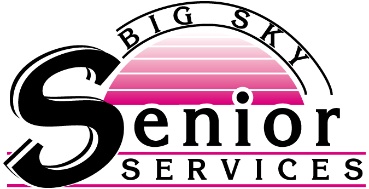 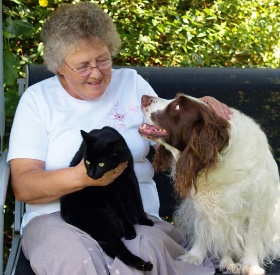 Pet Care ServicesHelping Seniors care for their pets in the comfort of their homes. 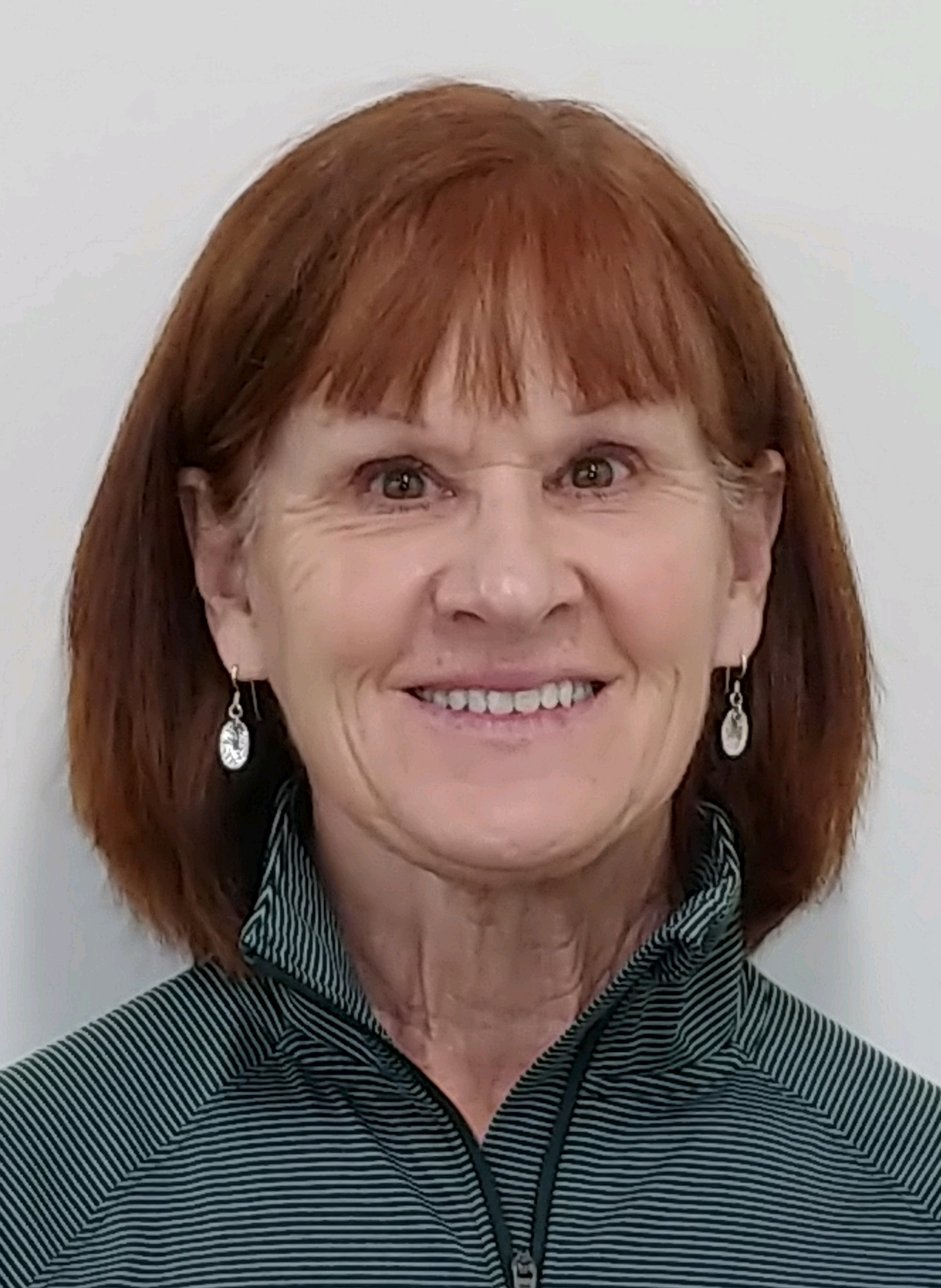 Services offered: Walking DogTransportation of pet to Veterinary and Grooming appointsPick up pet food and medicationsAdministering of pet medicationClean litter boxesOther services may be availableHours: Monday-Thursday  8:30 – 4:30Minimum visit: 30 minutesCharge: Current hourly rateCall: Lonna at 259-3111 for scheduling.				                   		